Representação literáriaAntes de fazer essa representação, você deve retornar na atividade da semana passada (dia 23 de março), ler o comentário entregue, fazer a melhora da sua atividade e marcar, no seu bullet, a leitura realizada nessa semana.O sobrinho do MagoQual foi a sua parte favorita do livro? Ah, eu tenho algumas... Vamos juntar, as nossas partes preferidas, então.Cada um de vocês deve fazer sua representação literária digitalmente, pode ser no Paint ou em outro programa, mas não pode usar “imagens prontas” da internet, tem que ser uma criação sua! Depois, vamos unir cada uma dessas partes e, juntos, narraremos a história com nossas representações.Sendo assim, faça a sua representação online e envie o arquivo digital pelo Moodle.Tenha a liberdade de escolher a parte da obra que será representada, mas lembre-se de colorir sua representação.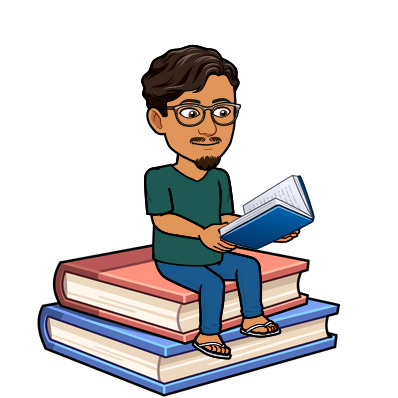 Próxima semana:Chegamos ao final do livro! Tenha liberdade agora de escolher a sua leitura semanal, respeitando a regra de ser um CLÁSSICO! Se estiver em dúvidas quanto a isso, pode me procurar no e-mail.